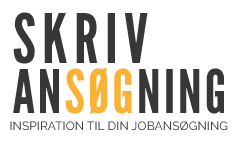 HBC International A/SAtt.: Adm. direktør Bitten S. Worth00/00/00Cand.merc’er med flair for IT og kommercielt analytisk mindsetMin uddannelsesmæssige baggrund er en cand.merc. i international marketing. Uddannelsen har givet mig en god forståelse af samspillet mellem virksomhedens kompetencer og de behov, der er på de udenlandske markeder. Jeg har tilegnet mig kompetencer og redskaber, som jeg kan bruge fremadrettet indenfor afsætning af både forbrugervarer og industrielle produkter.Som supplement til min SU havde jeg under min uddannelse, job hos et stort revisionshus, 15 timer ugentligt. Arbejdet bestod i indberetning af årsrapporter af enhver størrelse, til Erhvervsstyrelsen, for virksomhedens kunder. Da jeg blev færdig med studiet, begyndte jeg at arbejde som business controller for en større medicinalvirksomhed. Her varetog jeg bl.a. udarbejdelse af årsregnskaber og budgetter, som jeg efterfølgende lavede opfølgning på. En stor del af jobbet gik ud på at organisere og lave analyser af indtægter og anden data. Samtidig med at jeg lavede afrapporteringer på produkternes salgsevne, udarbejdede jeg performancestatistikker, afvigelsesanalyser, kommentering, beslutningsoplæg og aktivitetsopfølgning. Jeg stod samtidig for den løbende udvikling af nye og forbedrede processer i den generelle økonomifunktion.Som person er jeg proaktiv, dynamisk og initiativrig. Jeg er en teamplayer som er god til at arbejde sammen med andre, er udadvendt og har gode kommunikationsevner, med en god talforståelse og en stærk analytisk sans. Jeg er god til at planlægge og ikke mindst strukturere min arbejdsdag, så deadlines overholdes. Jeg trives i en travl og omskiftelig hverdag, med højt til loftet og med plads til personlig udvikling. Det er vigtigt for mig at befinde mig i et godt arbejdsklima, med gode og engagerede kolleger, hvor tonen er venlig og uformel.Jeg er overbevist om at mine kvalifikationer matcher overens med jeres forventninger til en Category Management Analyst. Så jeg er ikke andet end et opkald og en kop kaffe væk.Jeg håber på at høre fra jer.Hilsen,Peter Test